Publicado en Toronto el 25/05/2023 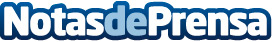 Polaris Renewable Energy anuncia la compraventa de energía de 25 MW (CA) para el proyecto solar Canoa IIPolaris Renewable Energy Inc. es una empresa canadiense que se dedica al desarrollo, construcción, adquisición y explotación de proyectos de energías renovables en América LatinaDatos de contacto:Polaris Renewable Energy Inc.+1 647-245-7199Nota de prensa publicada en: https://www.notasdeprensa.es/polaris-renewable-energy-anuncia-la_1 Categorias: Internacional Finanzas Sector Energético http://www.notasdeprensa.es